Для подключения к защищенным ресурсам если на компьютере уже установлен КриптоПРО CSP:Установить Яндекс БраузерПосле установки запустить браузер через иконку на рабочем столе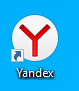 Перейти в настройки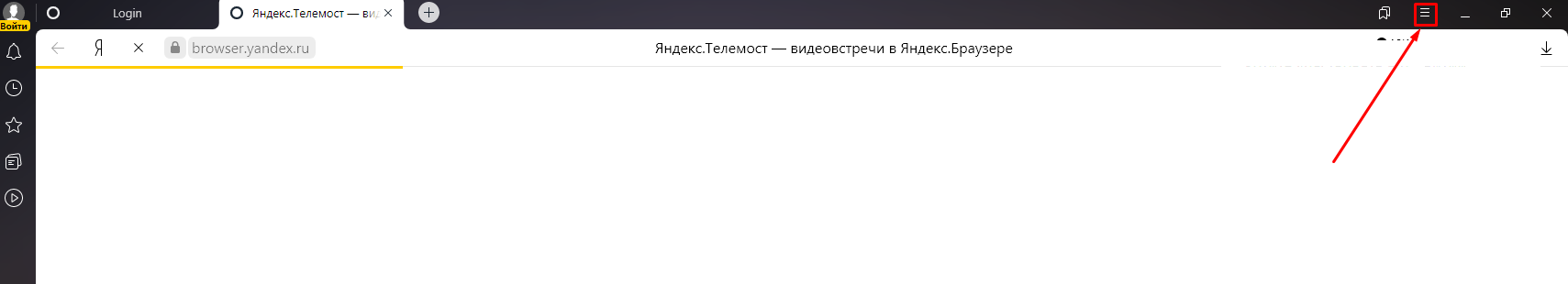 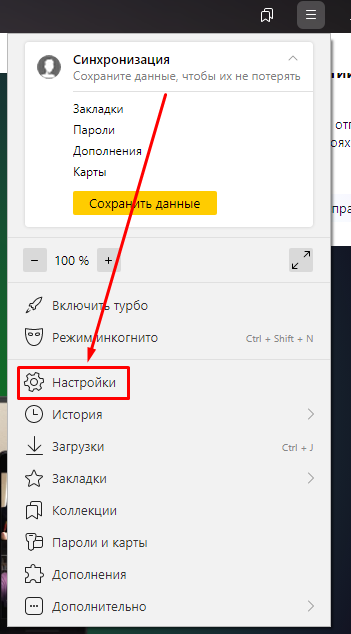 В поиске по настройкам ввести: «ГОСТ»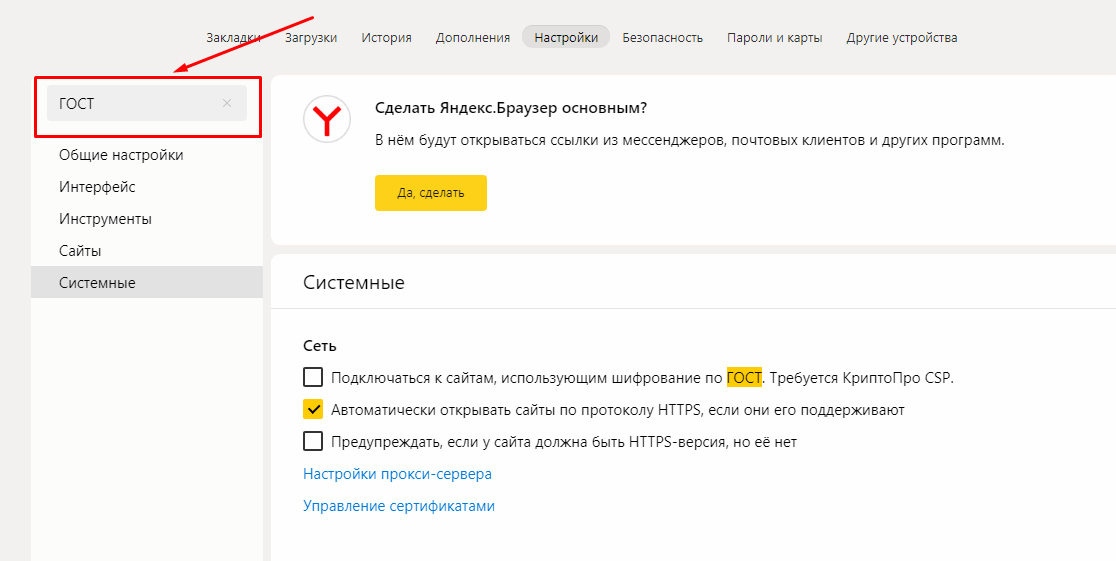 Включить параметр: «Подключаться к сайтам, использующим шифрование по ГОСТ. Требуется КриптоПро CSP»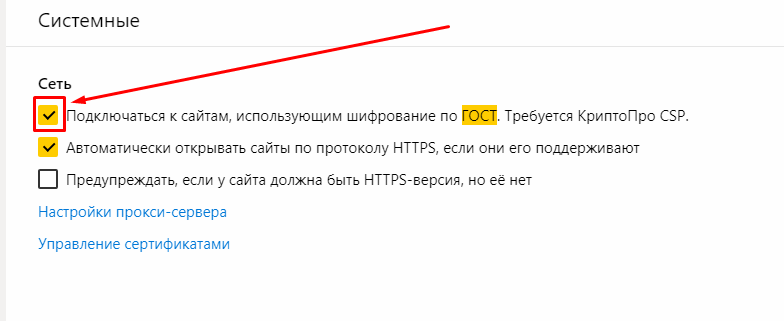 Закрыть браузер, открыть сноваВ адресной строке можно вводить адреса ресурсов из таблички ниже:После перехода по ресурсу появится информационное окошко, необходимо нажать продолжить: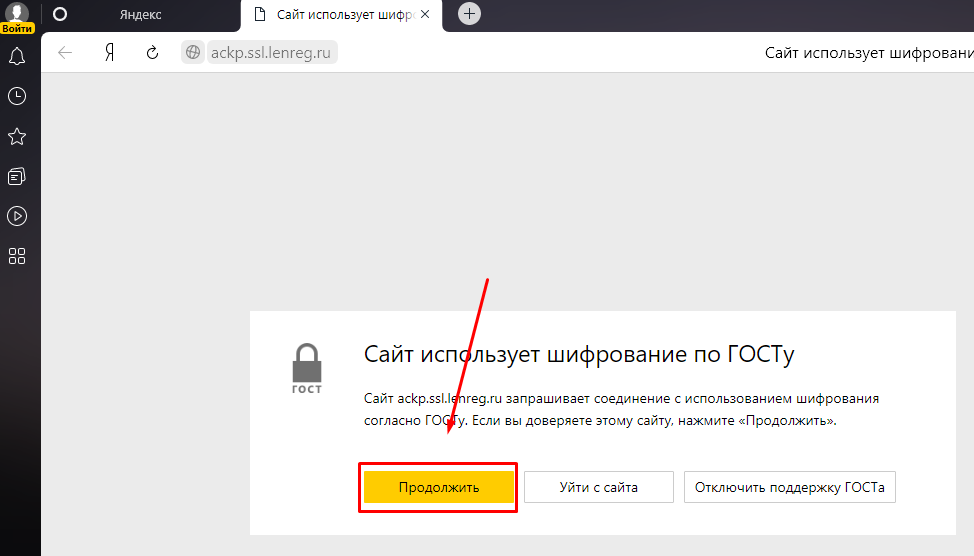 Название ресурса которое должно быть в TLS ClientАдрес по которому переходить в браузереБюджет-WEBssl.lenreg.ruhttps://ssl.lenreg.ruПС ЛОssl.lenreg.ruhttps://ssl.lenreg.ruАИС СБОРssl.lenreg.ruhttps://ssl.lenreg.ruСЭД ЛОssl.lenreg.ruhttps://ssl.lenreg.ruАИС Межведsmav.ssl.lenreg.ruhttps://smav.lenreg.ruАИС Соцзащита (катарсис)tls.ssl.lenreg.ruhttps://tls.ssl.lenreg.ru/spclient_TLS/SP.Client.applicationССТУsstu.ssl.lenreg.ruhttps://sstu.ssl.lenreg.ru/ssturfОблако 1Сkomfin.ssl.lenreg.ruhttps://komfin.ssl.lenreg.ru/a/adm/АЦК Планированиеackp.ssl.lenreg.ruhttps://ackp.ssl.lenreg.ru/planАЦК Финансыackf.ssl.lenreg.ruhttps://ackf.ssl.lenreg.ru/azkСВОД Смартsvod.ssl.lenreg.ruhttps://svod.ssl.lenreg.ruГИС ГМПgmp.ssl.lenreg.ruhttps://gmp.ssl.lenreg.ru